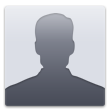 Loremipsum dolor sitamet and consecteturadipiscing elit. Crasviverrac ommodo purus, in tempus risuspulvinarnec. In interd umeros auctortort oraliqu etblandit. Suspendisse id magna velsap iencondi mentumsc elerisqueeget ac odio.Quisque neque magna, rhoncus id vestibulumnec, molestieeumetus. Nullamauctor, sem a suscipitaccumsan, erat nullascelerisque libero, ut conguenibhquamsed est.BERUFLICHER WERDEGANGTOLLE FIRMA, MünchenLeiter Geschäftsentwicklung, 2011 - HeuteLoremipsumdolorsitamet, consecteturadipiscingelit. Crasviverracommodopurus, in tempus risuspulvinarnec. In interdumerosauctortortoraliquetblandit.Suspendisse id magna velsapiencondimentumscelerisqueeget ac odio.Quisqueneque magna, rhoncus id vestibulumnec, molestieeumetus.BEEINDRUCKEND ORGANIZATION, MünchenGeschäftsentwicklungsassistent, 2005 – 2011Aeneantinciduntenimeudapibusadipiscing. Praesentdignissim, erat et consecteturultrices, lectus nunc viverratortor, egeteleifendlectusorci non libero. Nulla bibendum iaculis diam, sitametdignissimsemcondimentumeget. Quisquetempordolor magna. Sedipsumleo, ullamcorperegettellus non, posueretempuselit.SUPER ORGANIZATION, BodenseeGeschäftsentwicklungsassistent, 2003 – 2005Sedipsumleo, ullamcorperegettellus non, posueretempuselit.Nullabibendumiaculisdiam, sit ametdignissimsemcondimentumeget. Quisquetempordolor magna. Sedipsumleo, ullamcorperegettellus non, posueretempuselit.AUSBILDUNGDuis a quam non (2005) Universität BerlinVenenatisscelerique (2001)Universität BonnREFERENZENJohn DoeVerkaufsleiter beiCNN Internationsl:0977 99 88 77Margaret JacksonProjektmanager bei J&J:0977 99 88 77Loremipsumdolorsitamet, consectetu radipiscingelit. Nulla a sodaleslorem. Uttempor in nisl a varius. Praesentut dictum nulla. Nullaorcitortor, semper euenim commodo, fermentumfelis.Loremipsumdolorsitamet, consectetu radipiscingelit. Nulla a sodaleslorem. Uttempor in nisl a varius. Praesentut dictum nulla. Nullaorcitortor, semper euenim commodo, fermentumfelis.Loremipsumdolorsitamet, consectetu radipiscingelit. Nulla a sodaleslorem. Uttempor in nisl a varius. Praesentut dictum nulla. Nullaorcitortor, semper euenim commodo, fermentumfelis.Fusceiaculis, estquisPedemetusmolestielacusAngravidawisi ante anQuisqueornareplaceratDuis a quam non nequePraesenteuismodDonecnullaaugueVenenatisscelerisquePellentesqueliberolectusTtristiqueac, consectetuerImperdietut, justoIn porttitor